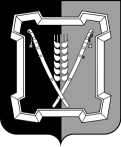 СОВЕТ  КУРСКОГО  МУНИЦИПАЛЬНОГО  ОКРУГАСТАВРОПОЛЬСКОГО КРАЯРЕШЕНИЕ28 января 2021 г. 	ст-ца Курская 		№ 121О принятии муниципального казённого учреждения «Эдиссийский спортивно-оздоровительный центр» муниципального образования села Эдиссия Курского района Ставропольского края в муниципальную собственность Курского муниципального округа Ставропольского краяВ соответствии с Гражданским кодексом Российской Федерации,Федеральными законами от 12 января 1996 г. № 7-ФЗ «О некоммерческих организациях», от 06 октября 2003 г. № 131-ФЗ «Об общих принципах организации местного самоуправления в Российской Федерации», Законом Ставропольского края от 31 января 2020 г. № 9-кз «О преобразовании муниципальных образований, входящих в состав Курского муниципального района Ставропольского края, и об организации местного самоуправления на территории Курского района Ставропольского края», решением Совета Курского муниципального округа Ставропольского края от 30 сентября 2020 г. № 8 «О вопросах правопреемства»Совет Курского муниципального округа Ставропольского края РЕШИЛ:1. Принять муниципальное казённое учреждение «Эдиссийский спортивно-оздоровительный центр» муниципального образования села Эдиссия Курского района Ставропольского края, ОГРН 1122651001329, ИНН 2612800141: юридический адрес: 357870, Ставропольский край, Курский район, село Эдиссия, улица Исаакяна, 21, из муниципальной собственности муниципального образования села Эдиссия Курского района Ставропольского края в муниципальную собственность Курского муниципального округа Ставропольского края.2. Настоящее решение вступает в силу со дня его принятия и распространяется на правоотношения, возникшие с 01 января 2021 г.Председатель Совета Курскогомуниципального округа Ставропольского края   А.И.ВощановГлава Курскогомуниципального округа Ставропольского края    С.И.Калашников